 IMPROVING YOUR LANGUAGE SKILLS 
	 PERSONAL TOP OF THE FLOPS			NAME: 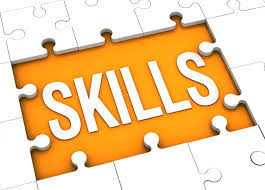 				           -        If you really want to benefit from your class tests, analyse your mistakes and update your personal top of the flops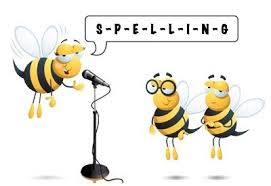 		           -        SPELLING MISTAKES (Words that I often spell wrong)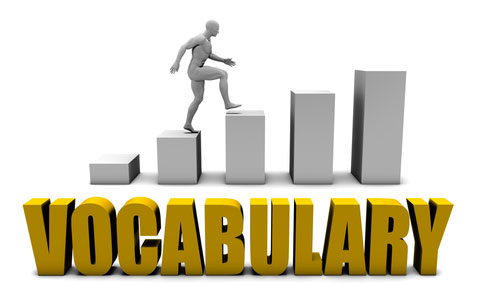 VOCABULARY & PREPOSITIONS (Important words or prepositions that I got wrong)GRAMMAR (My top five of typical grammar mistakes, e.g. wrong tenses, word order …)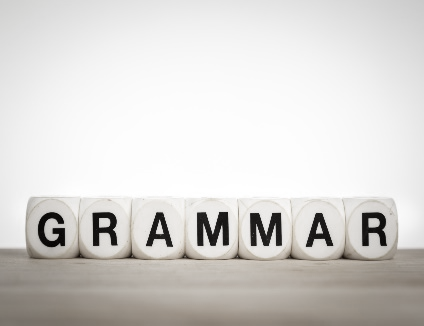 (1)(2) (3)(4)(5)STYLE (How I can improve my style)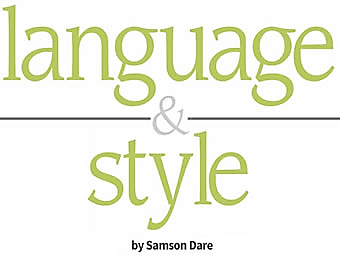 